Pie Chart - Insert Title Here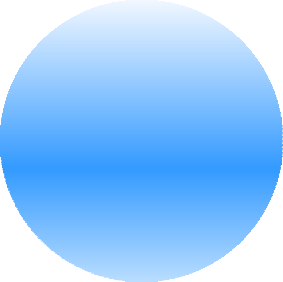 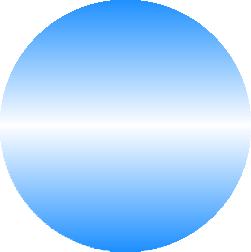 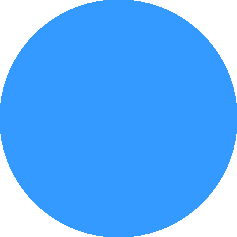 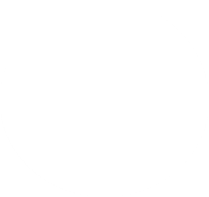 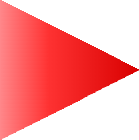 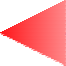 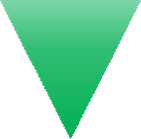 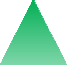 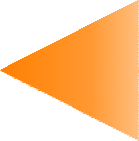 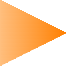 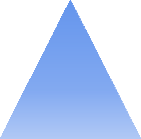 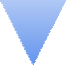 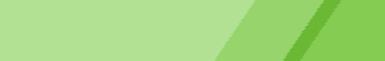 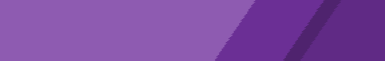 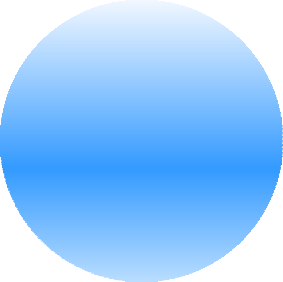 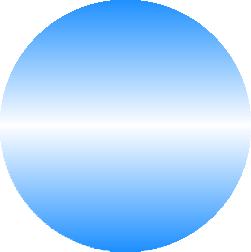 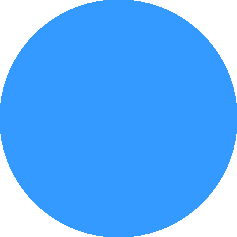 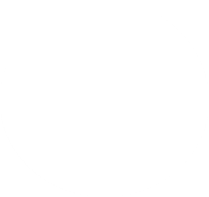 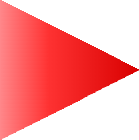 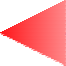 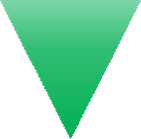 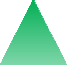 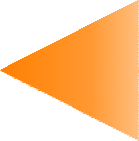 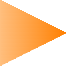 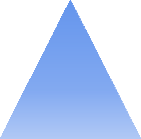 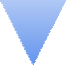 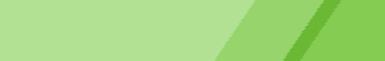 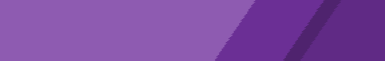 